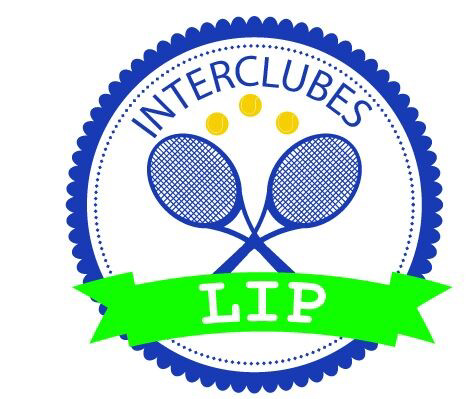 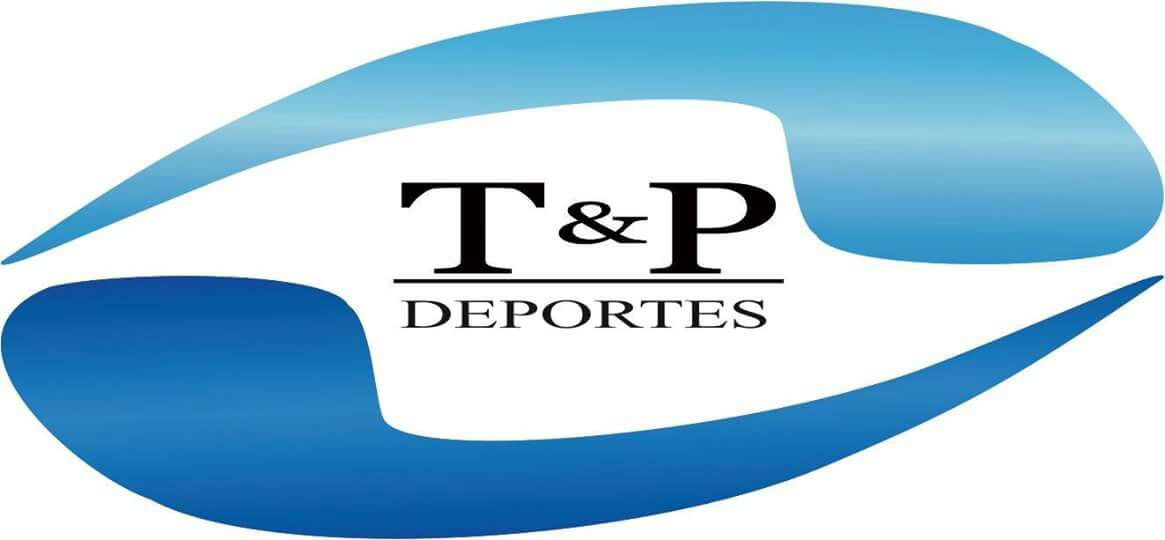 LIGA INTERCLUBES PRIVADOSLISTA DE BUENA FE – APERTURA 2023CLUB:                                                                              CATEGORIA: CAPITÁN DEL EQUIPO:                                         TEL. CELULAR: POSICIONNOMBREAPELLIDO1Diego capo2Miguel Iglesias 3Adrián sapienza 4Leandro Galindez 5Franco beker6Agustín morielli7Alejandro guayco8Juan melgarejo9José Luis vargas10Pablo Miranda 11Claudio gernet121314151617181920